Cowleian              Culture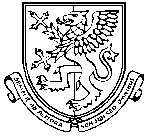         SEMPER AD ALTIORA NON SIBI SED OMNIBUSAchieving the Highest Standards TogetherAspirationsIndependentConsiderateGood CommunicatorsHealthySeeks new challengesAims for continuous improvement in everythingStrives to exceed expectationsRecognises and celebrates successSelf motivatingShares ideas and influences opinions of othersChampions personal strengths and beliefs and addresses own limitationsSeeks and seizes opportunities to succeedMakes everyone feel valuedActively learns to accept and understand others’ needs, motivations and challengesAppreciates there are at least two perspectives to every debateCommunicates with confidence and clarity in any social situationPromotes understanding and cooperation between stakeholdersImproves and extends own command of language and mediaEncourages a positive attitudeDevelops and shares best practicesConfirms understanding of own Cowley objectivesSets targets and works to achieve themDisplays pride in Cowley and contributes positively to enhance it’s reputationTakes responsibility for own actions, learning and developmentMakes individual contributions whether working alone or as part of a teamDisplays integrity and moral courage, in all situationsAccepts and acts on feedback from othersPolite, fair and approachable Contributes own time to benefit the wider communityInclusive of others and respectful of their beliefs, feelings and viewpointsEmbraces local and international diversitySeeks resolution not blameAlways listens and acknowledges the opinions of othersShares appropriate information responsiblyConfidently articulates own thoughts and ideas using a variety of mediaProvides, accepts and responds to constructive feedbackHonours the Cowley tradition of internationalismMakes informed and rational lifestyle choicesPerforms with high levels of effortJoins in with and contributes to teams ethosMaintains a positive attitude